Pedigree of:AM/CAN Ch
Arubmec's Overdrive To My-Tym
(CLd)
M
HM444017/04 (USA)
14 Dec 1992
 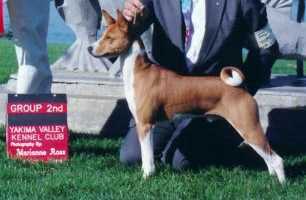 Kibushi Spellbinder-Niger
Black Tan & White 
HD907583 (USA)
9 Nov 1988
 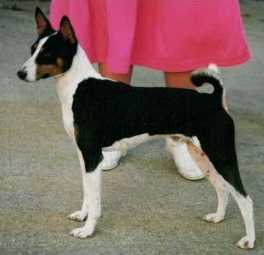 AM Ch
Silvercreek's Kino
Black Tan & White 
HD355147 (USA)
16 Jan 1986AM Ch
Jerlin's Mystic Mountain
HC998318 (USA)AM Ch
Vikentor's Lucky MountaineerPedigree of:AM/CAN Ch
Arubmec's Overdrive To My-Tym
(CLd)
M
HM444017/04 (USA)
14 Dec 1992
 Kibushi Spellbinder-Niger
Black Tan & White 
HD907583 (USA)
9 Nov 1988
 AM Ch
Silvercreek's Kino
Black Tan & White 
HD355147 (USA)
16 Jan 1986AM Ch
Jerlin's Mystic Mountain
HC998318 (USA)AM Ch
Sari's Mystical MandyPedigree of:AM/CAN Ch
Arubmec's Overdrive To My-Tym
(CLd)
M
HM444017/04 (USA)
14 Dec 1992
 Kibushi Spellbinder-Niger
Black Tan & White 
HD907583 (USA)
9 Nov 1988
 AM Ch
Silvercreek's Kino
Black Tan & White 
HD355147 (USA)
16 Jan 1986Silvercreek's Tar Baby
HC602665 (USA)AM Ch
Khajah's Gay SaracenPedigree of:AM/CAN Ch
Arubmec's Overdrive To My-Tym
(CLd)
M
HM444017/04 (USA)
14 Dec 1992
 Kibushi Spellbinder-Niger
Black Tan & White 
HD907583 (USA)
9 Nov 1988
 AM Ch
Silvercreek's Kino
Black Tan & White 
HD355147 (USA)
16 Jan 1986Silvercreek's Tar Baby
HC602665 (USA)AM Ch
Silvercreek's Jungle JanePedigree of:AM/CAN Ch
Arubmec's Overdrive To My-Tym
(CLd)
M
HM444017/04 (USA)
14 Dec 1992
 Kibushi Spellbinder-Niger
Black Tan & White 
HD907583 (USA)
9 Nov 1988
 Avongara Zamee
HD839012 (Zaire)
1 Jan 1987#Unknown native dog
(native)Pedigree of:AM/CAN Ch
Arubmec's Overdrive To My-Tym
(CLd)
M
HM444017/04 (USA)
14 Dec 1992
 Kibushi Spellbinder-Niger
Black Tan & White 
HD907583 (USA)
9 Nov 1988
 Avongara Zamee
HD839012 (Zaire)
1 Jan 1987#Unknown native dog
(native)Pedigree of:AM/CAN Ch
Arubmec's Overdrive To My-Tym
(CLd)
M
HM444017/04 (USA)
14 Dec 1992
 Kibushi Spellbinder-Niger
Black Tan & White 
HD907583 (USA)
9 Nov 1988
 Avongara Zamee
HD839012 (Zaire)
1 Jan 1987#Unknown native bitch
(native)Pedigree of:AM/CAN Ch
Arubmec's Overdrive To My-Tym
(CLd)
M
HM444017/04 (USA)
14 Dec 1992
 Kibushi Spellbinder-Niger
Black Tan & White 
HD907583 (USA)
9 Nov 1988
 Avongara Zamee
HD839012 (Zaire)
1 Jan 1987#Unknown native bitch
(native)Pedigree of:AM/CAN Ch
Arubmec's Overdrive To My-Tym
(CLd)
M
HM444017/04 (USA)
14 Dec 1992
 AM Ch
Arubmec's Precious Thisbe
HD572533 (USA)
28 Nov 1986AM Ch
Arubmec's The Victor
HD099439 (USA)
25 Sep 1983CAN/AM Ch
Asari's Envoy
HC856283 (USA)AM Ch
Absinthe's Red Rocket BellairPedigree of:AM/CAN Ch
Arubmec's Overdrive To My-Tym
(CLd)
M
HM444017/04 (USA)
14 Dec 1992
 AM Ch
Arubmec's Precious Thisbe
HD572533 (USA)
28 Nov 1986AM Ch
Arubmec's The Victor
HD099439 (USA)
25 Sep 1983CAN/AM Ch
Asari's Envoy
HC856283 (USA)Asari's NeferteriPedigree of:AM/CAN Ch
Arubmec's Overdrive To My-Tym
(CLd)
M
HM444017/04 (USA)
14 Dec 1992
 AM Ch
Arubmec's Precious Thisbe
HD572533 (USA)
28 Nov 1986AM Ch
Arubmec's The Victor
HD099439 (USA)
25 Sep 1983AM Ch
Pero's Cayenne of N'Gi
HC597505 (USA)AM Ch
Pero's KrugerrandPedigree of:AM/CAN Ch
Arubmec's Overdrive To My-Tym
(CLd)
M
HM444017/04 (USA)
14 Dec 1992
 AM Ch
Arubmec's Precious Thisbe
HD572533 (USA)
28 Nov 1986AM Ch
Arubmec's The Victor
HD099439 (USA)
25 Sep 1983AM Ch
Pero's Cayenne of N'Gi
HC597505 (USA)AM Ch
Pero's Classy ChassisPedigree of:AM/CAN Ch
Arubmec's Overdrive To My-Tym
(CLd)
M
HM444017/04 (USA)
14 Dec 1992
 AM Ch
Arubmec's Precious Thisbe
HD572533 (USA)
28 Nov 1986AM Ch
Arubmec's Mandy
HD079552 (USA)
25 Sep 1983CAN/AM Ch
Asari's Envoy
HC856283 (USA)AM Ch
Absinthe's Red Rocket BellairPedigree of:AM/CAN Ch
Arubmec's Overdrive To My-Tym
(CLd)
M
HM444017/04 (USA)
14 Dec 1992
 AM Ch
Arubmec's Precious Thisbe
HD572533 (USA)
28 Nov 1986AM Ch
Arubmec's Mandy
HD079552 (USA)
25 Sep 1983CAN/AM Ch
Asari's Envoy
HC856283 (USA)Asari's NeferteriPedigree of:AM/CAN Ch
Arubmec's Overdrive To My-Tym
(CLd)
M
HM444017/04 (USA)
14 Dec 1992
 AM Ch
Arubmec's Precious Thisbe
HD572533 (USA)
28 Nov 1986AM Ch
Arubmec's Mandy
HD079552 (USA)
25 Sep 1983AM Ch
Pero's Cayenne of N'Gi
HC597505 (USA)AM Ch
Pero's KrugerrandPedigree of:AM/CAN Ch
Arubmec's Overdrive To My-Tym
(CLd)
M
HM444017/04 (USA)
14 Dec 1992
 AM Ch
Arubmec's Precious Thisbe
HD572533 (USA)
28 Nov 1986AM Ch
Arubmec's Mandy
HD079552 (USA)
25 Sep 1983AM Ch
Pero's Cayenne of N'Gi
HC597505 (USA)AM Ch
Pero's Classy Chassis